Приложение №2 к договору № ______ от «    » ______ 202__г.ЖУРНАЛвыполненных работзаказ №_____________________________Объект:____________________________________________________________________________________________________________________________                                                                                                                          Место выполнения работ:_____________________________________________________________________________________________________________                                                                                                                                        Заказчик, на объекте которого выполняются работы_______________________________________________________________________________________ Исполнитель:_______________________________________________________________________________________________________________________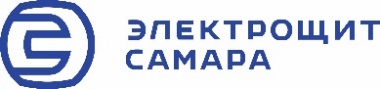 ДЕПАРТАМЕНТ СЕРВИСАДата: 15.10.2021г.ЖУРНАЛ ВЫПОЛНЕННЫХ РАБОТ, 2021гДата: 15.10.2021г.№ п/пДата, времяНаименование работ/ед.измеренияКоличество (н/ч)Ф.И.О., подпись представителей исполнителяФ.И.О., подпись конечного заказчика-    Заказчик   Заказчик   Подрядчик   ПодрядчикГенеральный директор управляющей организации АО «СЭЩ Холдинг»Генеральный директор управляющей организации АО «СЭЩ Холдинг»_____________________В.В.Шатунин_____________________В.В.Шатунин_______________  